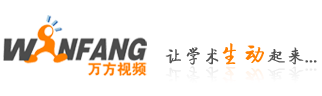 我校图书馆与万方数据公司协调，在我校图书馆电子资源栏目中开通试用万方视频。万方视频是以科技、教育、文化为主要内容的学术视频知识服务系统，与教育部、中央电视台、凤凰卫视、中国科技信息研究所、中华医学会、中国科学院、北大光华管理学院等国内外著名专业制作机构进行广泛的战略合作。现已推出高校课程、学术讲座、学术会议报告、考试辅导、就业指导、医学实践、管理讲座、科普视频等适合各层次人群观看的精品视频。高校精品课程系列：学科涉及公共事业管理、计算机软件、信息管理系统、电气工程及自动化、机电一体化、建筑、物理、药学、护理学等。资格考试辅导系列：主要包括经贸单证员、金融证券、期货从业资格证、计算机等级、英语四六级、考研、司法考试、初中级职称、国家注册建造师、监理工程师、社会工作师、教育学、心理学资格证、考研、人力资源管理师等各种资格证考试辅导、真题讲解。就业创业系列：既有excel、word等软件操作技能培训，又有由多位资深职业规划师策划、主持的职业指导教学类访谈节目。著名企业家齐上阵，分享创业的艰辛和快乐。国外优秀视频系列：集知识性、观赏性、娱乐性为一体的无比珍贵的影视文献。其中有许多堪称绝版的珍贵镜头，很多拍摄到的水生动物、自然环境、著名大师如今已不复存在，这些是一批珍贵的、不可再有的视频资料。环球高清精选系列：是万方视频和知名海外视频供应商合作，共同开发选题，联合制作的视频系列。我们精心挑选了获奖纪录片以及在海外广受好评的科技、军事、人文、历史等领域的高清视频。该系列云集高清晰度、高内容含金量的“双高”海外视频。学习系统对于图书馆用户而言，可以在后台按照课程和账户来监测进度和管理学生的考试成绩。在学习系统中，学生观看的视频来源有两种：一种是万方视频库内的自有视频，另一个是图书馆可以将自主拍摄的校内讲座、公开课程通过批量导入的方式上传到学习系统中。万方视频访问方式及日期：开通截至日：至2月10日访问方式：校内ＩＰ范围内访问。登陆地址：video.wanfangdata.com.cn